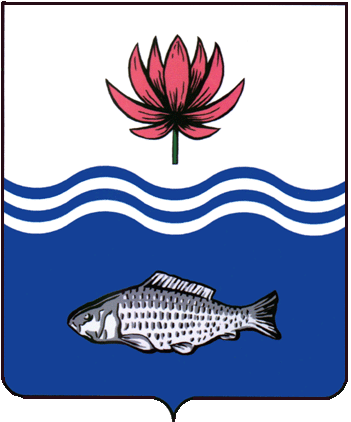 АДМИНИСТРАЦИЯ МО "ВОЛОДАРСКИЙ РАЙОН"АСТРАХАНСКОЙ ОБЛАСТИПОСТАНОВЛЕНИЕОб отмене права постоянного (бессрочного) пользования земельными участками В связи с производственной необходимостью, в соответствии с Федеральным законом от 25.10.2001 N 137-ФЗ  «О введении в действие Земельного кодекса Российской Федерации», Земельным Кодексом Российской Федерации, Федеральным Законом от 13.07.2015 г. № 218 «О государственной регистрации недвижимости», администрация МО «Володарский район»ПОСТАНОВЛЯЕТ:1.Право постоянного (бессрочного) пользования земельными участками с кадастровыми номерами 30:02:010201:364, 30:02:010201:365, 30:02:000000:523, за администрацией МО «Володарский район» прекратить.2.Постановление администрации МО «Володарский район» Володарского района Астраханской области № 275 от 05.04.2017 г. считать утратившим силу.3.Отделу земельных и имущественных отношений, жилищной политики администрации МО «Володарский район»:3.1. Внести соответствующие изменения в учетную и справочную документацию.3.2.Зарегистрировать данное постановление в Володарском отделе Управления Федеральной службы государственной регистрации, кадастра и картографии по Астраханской области в течение 30 дней со дня его подписания.4.Контроль за исполнением настоящего постановления оставляю за собой.И.о. заместителя главы по оперативной работе                                                    Н.С. Беккулова  от 30.01.2020 г.N 106